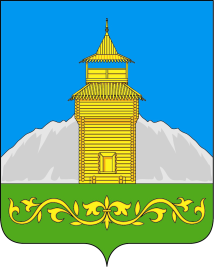 Российская ФедерацияРеспублика ХакасияАдминистрация Таштыпского сельсоветаПОСТАНОВЛЕНИЕ«19»   03   2020 г.                                      с.Таштып                                          № 61О  внесении изменений в постановление №126 от 25.04,2018 г. «О создании  и  организации работы патрульных,    патрульно-маневренных групп».  В соответствии с Федеральным законом Российской Федерации от 21.12.1994 № 69-ФЗ «О пожарной безопасности», Федеральным законом Российской Федерации от 21.12.1994 № 68-ФЗ «О защите населения и территорий от чрезвычайных ситуаций природного и техногенного характера», Федеральным законом от 6.10.2003 N 131-ФЗ «Об общих принципах организации местного самоуправления в Российской Федерации»,  Лесным кодексом Российской Федерации от 4 декабря 2006 г. № 200-ФЗ, Решения Межведомственной комиссии по предупреждению и ликвидации ЧС и обеспечению пожарной безопасности при Коллегии по проблемам безопасности и правопорядка в Сибирском федеральном округе от 08.12.2015 № 2, распоряжением Сибирского регионального центра МЧС России от 27.04.2016 № 168 «О создании патрульных, патрульно-маневренных, маневренных групп», протокольного решения селекторного совещания СРЦ МЧС России по анализу работы главных управлений МЧС России по субъектам РФ СФО по предупреждению, реагированию и ликвидации ЧС от 16.05.2016 № 137, Законом  Республики Хакасия от 17.11.1998 г. № 43 «О защите населения и территорий от чрезвычайных ситуаций природного и техногенного характера в Республике Хакасия», в целях предупреждения, обнаружения и ликвидации лесных пожаров на территории Таштыпского  сельсовета, руководствуясь п.19, ч.1 ст.36,  Устава муниципального образования Таштыпский сельсовет от 21.02.2006г., Администрация Таштыпского сельсовета постановляет:1. В связи с изменением состава внести изменения в «Положение о создании и организации работы патрульных, патрульно-маневренных  групп Таштыпского сельсовета»,  актуализировать  РЕЕСТР патрульных и патрульно-маневренных групп.(приложение 2)2.  Разместить    на   официальном  сайте   Администрации  Таштыпского сельсовета.   3. Контроль над исполнением постановления возложить на заместителя Главы Таштыпского сельсовета С. Н. Юшкова.Глава Таштыпского сельсовета                                                        Р. Х. Салимов                                                    Приложение 1                                                                             к постановлению Администрации                                                                      Таштыпского  сельсовета                                                                                         от 19 марта 2020 г. № 61ПОЛОЖЕНИЕо создании и организации работы патрульных, патрульно-маневренных групп Таштыпского сельсоветаI. Общие положения1.Положение о создании и организации работы патрульных, патрульно-маневренных, маневренных и патрульно-контрольных групп Таштыпского сельсовета  обеспечивает условия для организации работы по профилактике возгораний сухой растительности, как одной из основных причин возникновения природных пожаров, принятия дополнительных мер по предупреждению возникновения ЧС в пожароопасный сезон, сокращение сроков реагирования на чрезвычайные ситуации и происшествия, связанные с природными пожарами (загораниями), усиление мер по защите населенных пунктов, объектов различных видов собственности от угрозы перехода природных пожаров (загораний), усиление работы с населением.1) Патрульная группа - сводная группа сил и средств Таштыпского поселенческого звена ТП РСЧС Республики Хакасия, созданная в установленном порядке для выполнения обязанностей в пожароопасный период по патрулированию территории Таштыпского сельсовета, ответственности, мониторинга обстановки, связанной с природными пожарами, выявлению несанкционированных палов растительности, работы с населением по соблюдению правил пожарной безопасности.2) Патрульно-маневренная группа - сводная группа сил и средств Таштыпского поселенческого звена ТП РСЧС РХ, созданная в установленном порядке для выполнения обязанностей в пожароопасный период по патрулированию территории поселения, ответственности, мониторинга обстановки, связанной с природными пожарами, выявлению несанкционированных палов растительности и принятию мер по их тушению, работы с населением по соблюдению правил пожарной безопасности.3.Основными задачами групп являются:1) для патрульных групп:а) выявление фактов сжигания населением мусора на территории населенных пунктов сельского поселения, загораний (горения) растительности на территории сельского поселения;б) проведение профилактических мероприятий среди населения по соблюдению правил противопожарного режима;в) идентификации термических точек, определение площади пожара, направления и скорости распространения огня;г) мониторинг обстановки;д) взаимодействие с ЕДДС Таштыпского района.2) для патрульно-маневренных групп:а) выявление фактов сжигания населением мусора на территории населенных пунктов сельского поселения, загораний (горения) растительности на территории сельского поселения;б) проведение профилактических мероприятий среди населения по соблюдению правил противопожарного режима;в) принятие мер по локализации и ликвидации выявленных природных загораний и сжигания мусора, принятие решения о необходимости привлечения дополнительных сил и средств;г) первичное определение возможной причины его возникновения и выявление лиц виновных в совершении правонарушения, с дальнейшей передачей информации в надзорные органы;д) идентификации термических точек, определение площади пожара, направления и скорости распространения огня; е) мониторинг обстановки;ё) взаимодействие с ЕДДС Таштыпского района.3. Порядок создания, состав и оснащение патрульных, патрульно-маневренных, маневренных и патрульно-контрольных групп4.Создание патрульных, патрульно-маневренных групп организуется в соответствии с нормативными правовыми актами (распоряжениями, указами) органов государственной исполнительной власти субъекта РФ по СФО, глав муниципальных образований, приказами ведомств и организаций, а также распорядительными документами ТП РСЧС на период пожароопасного сезона.5.Состав и численность групп формируется из числа специалистов ОМСУ, населения муниципального образования, сотрудников и работников оперативных служб и учреждений, представителей общественных объединений с учетом территориальных особенностей, анализа прохождения пожароопасных сезонов на территории, степени пожарной опасности, зон (районов) обслуживания группами и иных обстоятельств, которые могут повлиять на развитие ситуаций, связанных с природными пожарами и последствиями от них.1) Патрульные группы создаются в населенных пунктах муниципальных образований численностью от 2 до 3 человек из числа специалистов ОМСУ, старост населенных пунктов, общественных деятелей соответствующего населенного пункта (волонтеров).2) Патрульно-маневренные группы создаются в населенных пунктах муниципальных образований численностью от 4 до 7 человек из числа специалистов ОМСУ, старост населенных пунктов, членов общественных объединений, местного населения (волонтеров).1) Численность и состав групп, по решению главы муниципального образования, КЧС и ОПБ муниципального образования, с учетом складывающейся оперативной обстановки на территории, может быть увеличена.2) Все, указанные группы, исходя из возложенных задач, должны быть оснащены:а) средствами    связи    (сотовые    телефоны,    радиостанции,    средствами спутниковой связи - по возможности);б) спецодеждой, по типу штормовка и (или) противоэнцефалитные костюмы, защитными средствами (защитные каски с забралами);в) средствами пожаротушения (мотопомпы с рукавами, РЛО, воздуходувки), шанцевыми инструментами (лопаты, топоры), механизированным инструментом
(бензопилы);г) техникой для доставки групп (автомобили с высокой проходимостью типа УАЗ, ГАЗ-66 и др.), в том числе   техникой с запасами огнетушащих веществ
(прицепы с емкостями для воды, автоцистерны). При этом, патрульные группы могут быть пешими, либо иметь иные средства для доставки группы;д) запасом ГСМ;е)	картами  местности,  навигационными  приборами  (при  их  наличии)  и компасами. 	3) Оснащение групп производится администрацией муниципальных образований из имеющихся материальных средств для обеспечения пожарной безопасности. При планировании и создании групп органы местного самоуправления должны спланировать расходную часть бюджета для приобретения необходимого оборудования и имущества для выполнения задач и функций групп, а также для заключения договоров с организациями и учреждениями (частными лицами) по использованию оборудования и имущества данных организаций и учреждений для патрулирования территорий, доставки участников групп к местам загораний и тушения очагов природных пожаров.4. Порядок организации обучения и страхования7. Обучение лиц, не имеющих соответствующей подготовки, входящих в состав групп, проводится по программе «Профессиональная подготовка пожарных, добровольных пожарных дружин» в объеме 16 часов. Ответственные за организацию обучения - представители органов исполнительной власти, органов местного самоуправления, ведомства, в компетенцию которых входят вопросы защиты населения от ЧС и происшествий (Управления (центры) по делам ГО, ЧС и пожарной безопасности субъекта Российской Федерации, муниципального образования, главные управления МЧС России по субъекту, Управления (Агенства) лесного хозяйства), а также организации, имеющие лицензии на проведение данных видов работ (представления услуг) при заключении соответствующих договоров с ОИВ (ОМСУ).8.Участники групп должны быть застрахованы от вреда здоровью, клещевого энцефалита. 1) Страхование от вреда здоровью участников групп можно осуществить за счет средств субъектов путем включения в реестр добровольной пожарной охраны субъектов, либо бюджета организаций, в чьих штатах они числятся, либо органов местного самоуправления.2) Необходимо проработать вопрос по выделению денежных средств из муниципальных бюджетов, бюджетов организаций (для работающих граждан) для страхования от клещевого энцефалита участников групп. 5. Планирование работы и порядок реагирования патрульных, патрульно-маневренных групп.9. При формировании бюджетов муниципальных образований на следующий год предусматривается финансирование мероприятий, связанных с обеспечением деятельности групп, с учетом опыта их применения, объема проведенной работы в текущем и предшествующих годах.1) Органам местного самоуправления, до начала пожароопасного периода, необходимо заключать договора с организациями, предпринимателями и частными лицами о предоставлении услуг по подготовке специалистов, выделения оборудования, средств связи, снаряжения, техники и людей для тушения природных пожаров.2) Для организации патрулирования территорий разрабатываются специальные маршруты и время, исходя из прогноза, оперативной обстановки, количества действующих на территории муниципального образования термических точек, поступающей информации.3) Реагирование патрульно-маневренных, групп осуществляется по решению главы муниципального образования, председателя КЧС и ОПБ муниципального образования, ЕДДС муниципального образования при получении информации о загорании, угрозе населенному пункту посредством передачи распоряжения непосредственно руководителю группы.4) Оповещение членов групп проводит руководитель группы и диспетчер ЕДДС. Диспетчер ЕДДС дополнительно доводит информацию о сборе группы до руководителей ведомств, организаций, чьи люди задействованы в группах. При получении команды «Сбор Группы», начальники, руководители задействованных ведомств и организаций направляют сотрудников, работников к месту сбора группы.5) Место сбора специалистов групп  определяет руководитель группы, с учетом мест их дислокации (проживание, работа и др.). Время сбора и реагирования (в рабочее и не рабочее время) не должно  превышать 1 час 30 минут, при этом необходимое оборудование для пожаротушения должно находиться в закрепленном автомобиле.6) По прибытию на место загорания, руководители патрульно-маневренных и маневренных групп определяют оперативную обстановку, пути распространения загорания и возможные последствия, способы и методы действий, направленных на локализацию и ликвидацию загораний, докладывают об обстановке главе Таштыпского сельсовета, диспетчеру ЕДДС.6. Организационное и методическое руководство деятельностью патрульных, патрульно-маневренных, маневренных и патрульно-контрольных групп. Порядок взаимодействия10.Общее руководство и контроль за деятельностью групп возлагается на руководство Таштыпского поселенческого звена ТП РСЧС.11.Управление и координация действий органов местного самоуправления по вопросам обеспечения пожарной безопасности населения и территорий в период пожароопасного сезона осуществляется председателями КЧС и ОПБ органов исполнительной государственной власти субъекта, главными управлениями МЧС России по субъекту.12.Для непосредственного оперативного руководства группами, их организационного и методического обеспечения назначаются руководители групп, как правило, из числа лиц администрации муниципального образования, старост населенных пунктов, наиболее подготовленных специалистов (лесной охраны, пожарной охраны и др.), а также должностных лиц силовых и правоохранительных структур (ведомств) в соответствии с возложенными полномочиями.13.Руководитель группы:1) осуществляет сбор группы, при ухудшении обстановки, определяет место и время сбора;2) определяет оснащение группы, в зависимости от выполняемых задач;3) определяет маршруты выдвижения в районы проведения работ, ставит задачи специалистам группы;4) оценивает оперативную обстановку, принимает соответствующие решения, в рамках возложенных полномочий;5) организует постоянный информационный обмен и взаимодействие с задействованными оперативными службами и учреждениями;6) организует информационный "обмен с главой муниципального образования, председателем КЧС и ОПБ муниципального образования, ЕДДС муниципального образования;7) организует исправность техники и оборудования, закрепленного за группой;8) инструктирует специалистов группы по соблюдению охраны труда и безопасным приемам проведения работы.14.Учет применения групп ведется в суточном режиме дежурными сменами ЕДДС муниципального образования, ЦУКС главного управления.15.ЕДДС муниципального образования проводит суточный анализ реагирования и представляет его председателю КЧС и ОПБ МО.16.Обобщенные анализы реагирования групп, утвержденные председателями КЧС и ОПБ МО, представляются ежедневно не позднее 20:00 (местного) часов через ЕДДС в дежурные смены ЦУКС главных управлений МЧС России. Дежурная смена ЦУКС представляет информацию председателям КЧС и ОПБ субъекта.17. ЦУКС главных управлений готовят сводные суточные анализы реагирования органов управления и сил Таштыпского районного звена ТП РСЧС РХ на термические точки и представляют их ежедневно губернаторам.18.Формы учета и анализа по реагированию и результатам работы групп определяются распорядительными документами СРЦ МЧС России, администрацией (аппаратом управления) субъекта.Начальник отдела делопроизводства                                  Е. В. МирошенкоПриложение 2                                                                                                                                                                                                                                                                                                                                                     к постановлению Администрации                                                                                                                                                               Таштыпского  сельсовета                                                                                                                                                               от 19.03.2020 г. № 61.РЕЕСТРпатрульных, патрульно-маневренных групп на территории Таштыпского сельсоветаТаблица 1Таблица 2№П/ПВид группыКоличество созданных группЧисленный состав групп, чел.Количество закреплённой техники 1Патрульная1212Патрульно-маневренная151Итого272№группыЗона ответственности(Наименование населенного пункта,удаленность)Численный состав группыПо фамильный состав группыТехника и оснащениегруппыпатрульные группыпатрульные группыпатрульные группыпатрульные группыпатрульные группы1с. Таштыпул. Советская, 12.ул. Советская, 116.2Ешков Андрей Николаевичзаведующий хозяйствомАдминистрации Таштыпского с/с89833738213Черников Павел Николаевичводитель администрации Таштыпского с/с89831979635Автомобиль УАЗТелефон2 шт.патрульно-маневренная группапатрульно-маневренная группапатрульно-маневренная группапатрульно-маневренная группапатрульно-маневренная группа1с. Таштыпул. Советская, 12.с. Таштып,ул. Советская, 116.с. Таштып. ул. Юбилейная, 37д.ул. Луначарского, 37-2.ул. Первомайская, 5.ул. Островского, 15-2.5Ешков Андрей Николаевичзаведующий хозяйствомАдминистрации Таштыпского с/с                                  89833738213Черников Павел Николаевичводитель администрации Таштыпского с/с89831979635Салимов Роман Рустамовичрабочий Администрации Таштыпского с/с89831944146Шарков Александр Евгеньевичтракторист Администрации Таштыпского с/с89235821793Тороков Аркадий Григорьевичрабочий  Администрации Таштыпского с/с89130580721Юшков Сергей Николаевичзам. Главы Администрации Таштыпского сельсовета89134484822_,,_,,_